CORRIDA RÚSTICA FARROUPILHA 2023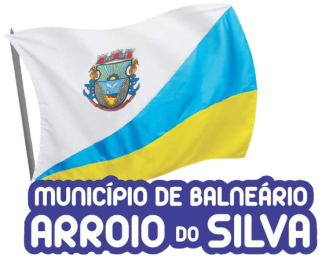 BALNEÁRIO ARROIO DO SILVA - SCAUTORIZAÇÃO PARA MENORES DE 18 ANOSEu _____________________________________________________, responsável pelo menor ______________________________________________, autorizo o mesmo a participar da CORRIDA RÚSTICA FARROUPILHA 2023 no dia 17/09/2023, declarando-me responsável pelos atos do mesmo, eximindo tanto a Prefeitura Municipal de Balneário Arroio do Silva/SC assim como seus representantes de quaisquer acidentes, ocorrências e outras consequências que possam resultar direta ou indiretamente da participação do mesmo nesta competição. Por ser expressão da verdade, firmo e dou fé a presente.Balneário Arroio do Silva/SC, ___ de _________________de 2023. __________________________________________________________________________Assinatura do Responsável pelo Atleta/MenorObs.: Preencher as informações com letra de forma legível.